KLASA VIŚRODA 13.05.2020r. Dział: Die Welt ist schön. 
Temat: Umweltschutz – eine Collage.Zadanie 1. Wykonaj kolaż dotyczący ochrony środowiska, następnie opisz w 5 zdaniach, jak Ty dbasz o przyrodę.  PRZYKŁAD :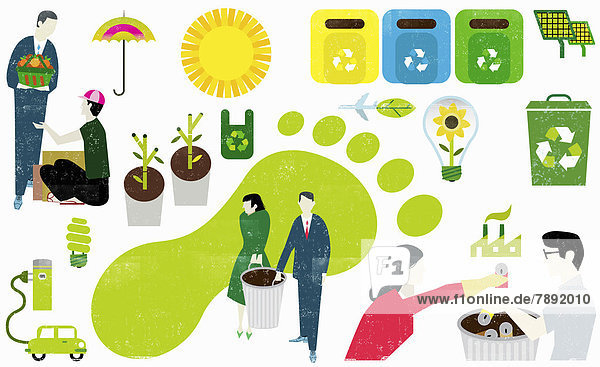 Osoby chętne mogą wysłać swoją pracę do mnie na Messenger albo adres e-mail do czwartku do godziny 16:00.